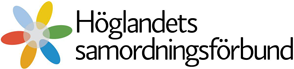 Protokoll fört vid Höglandets samordningsförbunds styrelsesammanträde 2013-01-21, kl. 13.30 – 15.30
Närvarande:	Ingemar Karlsson	Tranås kommun, ordförande
 	Carina Bardh		Vetlanda kommun, vice ordförande
 	Lilian Sjöberg-Wärn	Sävsjö kommun
 	Eva Ekenberg		Försäkringskassan
 	Claes Swahnström	Arbetsförmedlingen
	Helena Stålhammar	Landstinget
 	Anders Karlsson 	Nässjö kommun, ersättare
 	Tomas Erazim 		Eksjö kommun, ersättare
   	
 	 Boo Hedbrant		Verkställande tjänsteman§1. Sammanträdet öppnas.
Ordförande Ingemar Karlsson öppnade sammanträdet och hälsade alla välkomna.§2. Val av justerare.
Till att justera dagens protokoll valdes Lilian Sjöberg-Wärn.§3. Fastställande av dagordningen.
Dagordningen upplästes och fastställdes i befintligt skick.§4. Föregående sammanträdesprotokoll.
Föregående sammanträdesprotokoll gicks igenom. Protokollet godkändes och lades till handlingarna.§5. Beredningsgruppens minnesanteckningar.
Minnesanteckningarna gicks igenom. Minnesanteckningarna lades till handlingarna.§6. Förslag till fördelning av bidrag till Höglandets samordningsförbund 2013.
Beslutades att kommunernas bidrag till samordningsförbundet 2013 blir enligt följande:
Aneby	29 500 kr
Eksjö	76 500 kr
Nässjö            136 500 kr
Sävsjö	50 500 kr
Tranås 	84 500 kr
Vetlanda        122 500 kr
--------------------------------
Totalt              500 000 kr	Fördelningen är baserad på invånarantalet 1 nov. 2012 och är uträknat enligt förbundsordningens regler.§7. Utkast till Årsredovisning 2012, exkl. ekonomisk redovisning.
Utkastets verksamhetsdel diskuterades och styrelsen såg att vissa delar borde kompletteras med mer statistik för att få en bättre bild av verksamheten. Flera ledamöter uttryckte att de ville att årsredovisningen skulle vara så kort och konkret som möjligt. Årsredovisningen skall beslutas på styrelsemötet den 18 mars.§8. Beslut om bidrag till Projekt IT-spåret.
Tomas Erazim, som sitter i projektets styrgrupp, informerade om de justeringar i projektet som har gjorts under hösten 2012. Styrelsen uttryckte att projektet hittills har varit framgångsrikt och skapat uppmärksamhet även nationellt. Projektet löper på planenligt. 
Styrelsen beslutar att samordningsförbundet under 2013 skall stödja Projekt IT-spåret med 315 000 kr under förutsättning att projektplaneringen hålls. Styrelsen ville få fortlöpande information om projektet.§9. Beslut om ev. bidrag till Projekt Modellbygge psykiatri.
En förfrågan om att bidrag på 20 000 kr har kommit från Regionförbundets Projekt Modellbygge psykiatri. Projektet innehåller två delar. En del är en föreläsningsserie om neuropsykiatriska funktionsnedsättningar på två dagar och en del är ett arbete som skall ske i några enskilda kommuner. Förfrågan om bidrag gäller föreläsningsserien och skulle innebära att samordningsförbundet skulle stå som medfinansiär och inbjudare till föreläsningarna.
Styrelsen såg föreläsningarna som positiva men bedömde att medfinansieringen mest var av marknadsföringskaraktär. 
Styrelsen beslutade att avslå förfrågan om bidrag till Projekt Modellbygge psykiatri.§10. Övriga frågor.
Styrelsen såg ett behov av att informera företagarna i kommunerna om vårt projekt ”Jobb i stället för aktivitetsersättning” samt allmänt om samordningsförbundet och vår verksamhet.
Tjänstemannen Boo Hedbrant fick i uppdrag att ta kontakt med näringslivsbolagen i kommunerna och erbjuda information om verksamheten. 
Styrelsen såg även ett informationsbehov om samordningsförbundet hos kommunstyrelserna. §11. Sammanträdets avslutning.
Ingemar Karlsson avtackar Claes Swahnström för hans arbete på Höglandets samordningsförbund och önskade honom lycka till i hans nya arbete. 
Ingemar Karlsson förklarade sammanträdet avslutat.………………………………………………………………….
Boo Hedbrant, sekreterare 

…………………………………………………………………		…………………………………………………………………
Ingemar Karlsson, ordförande		Lilian Sjöberg-Wärn, justeringsman